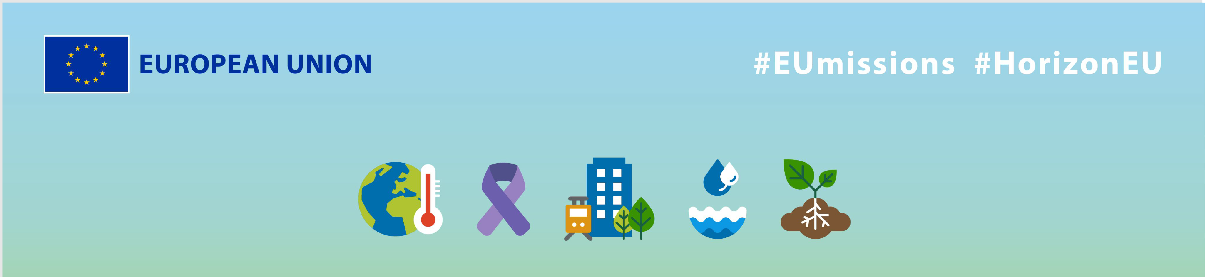 EU Missions – Plastic PiratesSocial media PackageKEY INFO:EU platform: ENG: https://ec.europa.eu/research-and-innovation/en/horizon-magazine/mission-beat-plastic-pollution German: https://ec.europa.eu/research-and-innovation/en/horizon-magazine/auf-mission-im-kampf-gegen-plastikverschmutzung Related Instagram account: @eu_science | Main hashtag: #ResearchImpactEU   Related Facebook account: https://www.facebook.com/EUScienceInnovSecondary hashtags: #EUGreenDeal Creative assets:  Static images, motion videos (EN, German)Suggested messages for promoting the EU Missions. Platform CopyTwitter🌊 Plastic pollution in oceans & rivers has increased 10x since 1980. 
We need to join forces to make our waters healthy again. Learn more about how a German researcher is fighting #plastic pollution with the help of school students & the 🇪🇺.   👇
#ResearchImpactEUTwitterPlastic pollution in 🇪🇺 rivers is a real problem.But research & EU-funding can help tackle this challenge.
Discover the work of a German researcher who works with children to map the #plasticpollution. 👇
#ResearchImpactEU PlatformCopyFacebook The impact of plastic pollution on our 🌍 is undeniable. Let's take action & join Dr Tim Kiessling and his team in their mission to beat plastic pollution in European rivers. Discover more about their research here 👉 https://ec.europa.eu/research-and-innovation/en/horizon-magazine/mission-beat-plastic-pollutionTogether, we can create a healthier and more sustainable future!#ResearchImpactEU Facebook The health of our oceans, rivers, and wildlife is threatened by plastic pollution, so it’s time to take action!A German researcher & his team are working on mapping plastic pollution in Europe’s rivers, with the help of school children & EU funding.Learn how they’re making a difference!#ResearchImpactEU PlatformCopyLinkedIn 🌊 Plastic pollution in oceans and rivers has increased tenfold since 1980.EU-funded projects like ‘Plastic Pirates Go Europe’ help tackle this challenge. Researchers work with school children to collect data and map the plastic pollution in European rivers.Read about the results here 👇 https://ec.europa.eu/research-and-innovation/en/horizon-magazine/mission-beat-plastic-pollution#ResearchImpactEUPlatformCopyInstagramHow to do research to help our planet and have fun while doing it?👉 Plastic Pirates EUThis EU-funded project creates an overview of plastic pollution in Europeans rivers, thanks to a collaboration between researchers and school kids. Learn more about the project ➡️ link in bio.#ResearchImpactEU #EUGreenDeal #PlasticPollution #Innovation #Climate #plasticpollution #waters #rivers #innovation #climateInstagramA safer future of our rivers 🌊A German marine biologist is on a mission to discover the true scale of plastic pollution in rivers across Europe, with the help school children. They work together to create a safer future for our waters. Discover more about their work ➡️ check the link in bio. #ResearchImpactEU #EUGreenDeal #PlasticPollution #Innovation #Climate #plasticpollution #waters #rivers #innovation #climate